Мастер-класс на тему: «Семья. Семейные ценности.» Требования стандарта таковы, что наряду с традиционным понятием «грамотность», появилось относительно новое понятие «функциональная грамотность», под которой понимается уровень знаний, умений и навыков, обеспечивающий нормальное функционирование личности в системе социальных отношений, который считается минимально необходимым для осуществления жизнедеятельности личности в конкретной культурной среде. Предмет ОРКСЭ - уникальный творческий предмет, который раскрывает и усиливает возможности воспитания разносторонней, творческой и нравственной личности. У каждого обучающегося существует потребность в творческом самовыражении. Данный учебный курс способствует развитию навыков креативного мышления, т.к. более всего расположен к нетрадиционным формам: уроки-экскурсии, конкурсы и викторины, уроки - творческие лаборатории и круглые столы, праздники, уроки-выставки.  Базовым навыком функциональной грамотности является читательская грамотность. В современном обществе умение работать с информацией (читать, прежде всего) становится обязательным условием успешности. На уроках ОРКСЭ формирование и развитие читательской грамотности (беседа по вопросам к тексту, иллюстрирование текста, разгадывание ребусов, кроссвордов, работа с пословицами) является первостепенным.В настоящее время в обществе назрела проблема, связанная с духовно-нравственным воспитанием детей. Порой родители стараются обеспечить семью материальными, а не духовно-нравственными ценностями. На второй план уходят доброта, порядочность, сопереживание. Недооцениваются семейные ценности, интерес к изучению и сохранению семейных обычаев и традиций неустойчив. Многие дети не могут объяснить значимость семьи для человека и не знают истории своего рода. Поэтому на уроках ОРКСЭ необходимо создать условия для формирования эмоционально насыщенного образа счастливой семьи.Целью мастер-класса является создание условий для формирования представлений обучающихся о семье, семейных ценностях.Уважаемые коллеги, при входе в аудиторию Вы выбирали жетоны по цветам, разделитесь на три группы в зависимости от цвета жетона.- Послушайте загадку, отгадайте и сформулируйте тему мастер-класса.- У меня есть мама,   У меня есть папа,   Есть и дедушка, и бабушка,  А у них есть я,  Что это? (семья)- О чем пойдет речь? (о семье)- Семья… довольно часто мы слышим или произносим это слово, но часто ли мы задумываемся о том, что оно означает? Какое определение Вы бы дали понятию семья. Предлагаю поиграть в игру «Слова-ассоциации». Каждая группа записывает 5 слов-ассоциаций в столбик к слову «Семья». - Давайте проверим, что получилось (группы зачитывают варианты)- Таким образом, семья - самое главное в жизни человека. Это близкие нам люди: мама, папа, бабушка, дедушка, сестрёнка или братик… Они заботятся друг о друге и объединены общими интересами.Очень часто на уроках ОРКСЭ для введения в тему, на заключительном этапе урока используются притчи. - Предлагаю Вашему вниманию видеофрагмент. - Так что же делает семью счастливой? (семейные ценности)- Каждая семья имеет свои особенности, что-то важное, дорогое, что объединяет семью и не дает ей распасться.  Объединить семью действительно помогают семейные ценности.- А что такое семейные ценности? (вывести определение на экран)- А какими ценностями должна обладать крепкая, счастливая семья, мы узнаем, выполнив задание.I группа. Используя «облако слов», составляет семейные ценности, выбрав только имена прилагательные. Записать их на лепестках ромашки.II группа. Используя «облако слов», составляяет семейные ценности, выбрав только глаголы. Записать их на лепестках ромашки.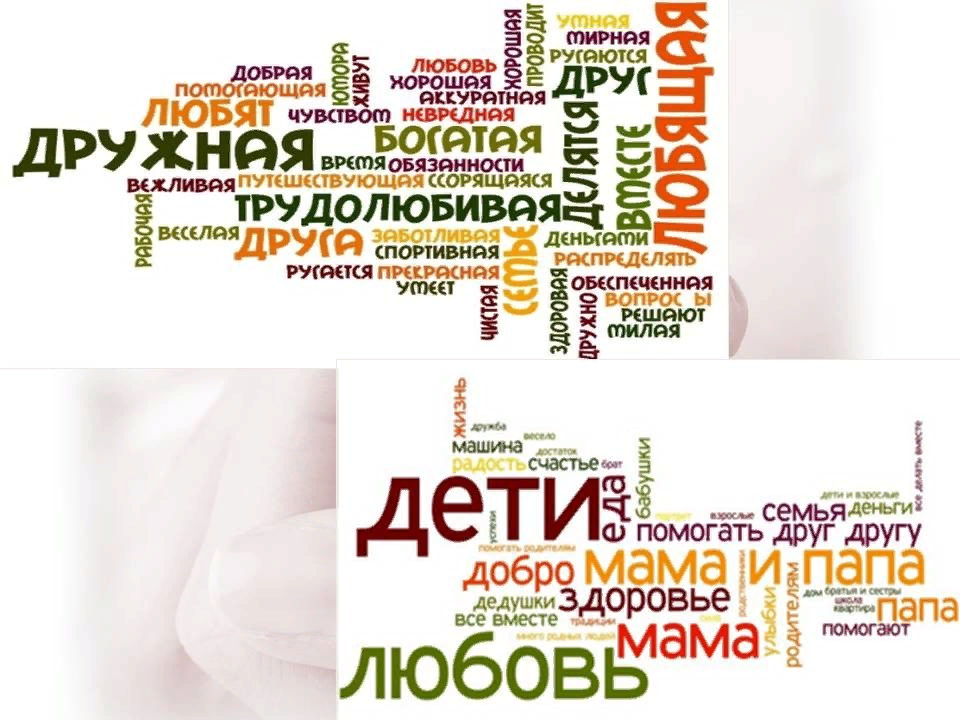 III группа. Используя «облако слов», составляет семейные ценности, выбрав только имена существительные. Записать их на лепестках ромашки.- Проверка групп- Таким образом, семейные ценности являются фундаментом, основой каждой семьи. - Каждая семья индивидуальна, со своими обычаями и традициями, следующим заданием будет «Эмблема семьи». Каждая группа составляет эмблему семьи. У каждой эмблемы должен быть лозунг семьи, в качестве которого использовать пословицы, поговорки.Проверяем. Какие эмблемы у вас получились. - Почему кластер составляли в форме ромашки?- Символом семьи в России является ромашка. Как вы думаете, почему?- Что символизируют лепестки цветка? /Членов семьи/- На чём держатся лепестки? /На сердцевине/.- Что может случиться с лепестками, если повредить сердцевину? /Он погибнет/- Что может быть важнее уютного дома, где тебя всегда поймут, поддержат, посочувствуют. Давайте подведем итог и построим дом «счастья»?- С чего начинают строительство дома? (с фундамента)I группа. Строит фундамент. На «кирпичиках», предложенных вам, запишите как можно больше слов-ассоциаций, которые можно связать со словом «Дом».- Без чего дом не будет держаться? (без стен)II группа.: Возводит стены. Запишите слова, которые ассоциируются со словом «Семья». - Что является заключительным этапом строительства дома? (крыша)III группа: возводит крышу дома. Запишите семейные ценности, которыми должна обладать счастливая семья.- Наш дом построен. Вы выбрали прочный строительный материал. Каждый из вас отдал частичку души.- Символично, что 2024 год указом президента Российской Федерации Владимиром Владимировичем Путиным объявлен годом семьи, а крепкая семья является традиционной российской ценностью. Поэтому на уроках ОРКСЭ есть прекрасная возможность рассказать о ценностях семьи путем формирования читательской грамотности, на основе работы с притчей, креативного мышления, через создание кластеров о семье, создание ассоциативного ряда слов, связанных с темой урока, создание эмблемы семьи, строительство дома.- Чтобы определить значимость мастер-класса, предлагаю каждому участнику группы заполнить «Билетик на выход».- Спасибо за внимание!Вопросы на билетике:1) Какую полезную информацию извлекли из мастер-класса?2) Какие еще методы формирования функциональной грамотности можно использовать на уроках ОРКСЭ?3) Ваши пожелания и предложения.